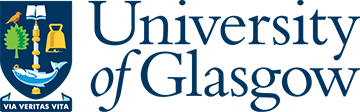 RUK Scholarship/Bursary Frequently Asked QuestionsQ. How do I apply for an RUK bursary/scholarship?You do not need to apply for the RUK Access Scholarship or RUK Excellence Bursary. You will be automatically awarded if you meet the eligibility criteria. The information you provide in your application for fees and/or cost-of-living support to Student Finance England/Northern Ireland/Wales will be used to assess your eligibility for the RUK Access bursary. In order for the University to assess your eligibility, you should give consent to share your data on your application to Student Finance. Information from UCAS will be used to assess eligibility for the RUK Excellence Scholarship.Q. How do I know if I have given consent to share my details?On your application for maintenance and tuition fee loans, you will have been asked if you wish to share your household income information. Without your consent, the University will be unable to access this information to assess your eligibility. If you are need to check or update your consent, you can call the relevant funding body on the numbers below.Student Finance England: 0300 100 0607Student Finance Wales: 0300 200 4050Student Finance Northern Ireland: 0300 100 0077Q. How and when will the scholarship be paid?RUK Access Bursary is paid in 10 equal instalments from October to July.RUK Excellence Scholarship is paid in 2 instalments in October and February. Payments will be made into the bank account detailed on your MyCampus record on the last Friday of the month. Please see here for information on how to add your bank details.   Q. I am undertaking a second undergraduate degree, am I eligible for the scholarship?No, students undertaking a second undergraduate degree are not eligible for these awards. Q. If I need to repeat a year, will I still be eligible to receive the scholarship?Awards are made each year subject to satisfactory academic progression. Payment of scholarships in repeat years will be suspended. The award will resume once you successfully progress your year of study (if tuition fees of £9,250 apply).